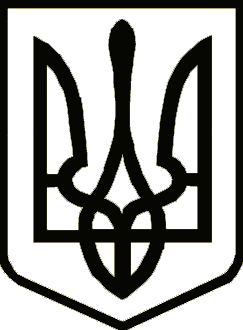 УкраїнаНОВГОРОД-СІВЕРСЬКА РАЙОННА РАДА ЧЕРНІГІВСЬКОЇ ОБЛАСТІРІШЕННЯ(п’ятнадцята сесія восьмого скликання)26 вересня 2023 року                                                                              №206 -VIII  м. Новгород-СіверськийПро придбання транспортних засобів На виконання Програми  підтримки заходів з мобілізації на території Новгород-Сіверського району Чернігівської області та забезпечення окремих видатків Новгород-Сіверської районної ради Чернігівської області на 2023 рік, затвердженої рішенням районної ради від 29 березня 2023 року №186-VIII зі змінами, керуючись  статтею 43 Закону України «Про місцеве самоврядування в Україні»,  районна рада вирішила:1. Придбати транспортні засоби:1) OPEL VIVARO, реєстраційний номер АТ6941НЕ, рік випуску – 2014, вартістю 748732 (сімсот сорок вісім тисяч сімсот тридцять дві) грн.  39 коп.;2) OPEL VIVARO, реєстраційний номер СВ1471ЕМ,  рік випуску – 2013, вартістю 749897 (сімсот сорок дев’ять тисяч вісімсот дев’яносто сім) грн.  41 коп.2. Уповноважити заступника голови Новгород-Сіверської районної ради Чернігівської області Володимира БОНДАРЕНКА підписати договори купівлі-продажу та здійснити дії з державної реєстрації транспортних засобів.3. Контроль за виконанням рішення покласти на постійну комісію районної ради з питань бюджету та управління об’єктами комунальної власності.Голова 	Василь ЖУКПроєкт рішення вносить:Заступник голови районної ради 			Володимир БОНДАРЕНКО